2023-12-18UPPGIFTER OM DEN ANSÖKANDEOBS!Krav för att återfå licens som har varit ogiltig längre tid än fem år är genomförd teoretisk utbildning. Utbildningen ska ledas av en av distriktet godkänd utbildare.
Läs mer i sportgrensreglerna vad gäller bibehållen klass på tävlinglicensen.UTBILDNING	IFYLLS ALLTID AV KLUBBEN	h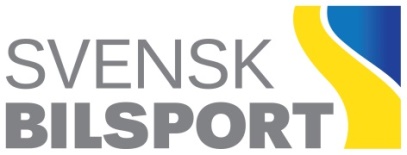 SVENSKA BILSPORTFÖRBUNDETBox 705 · 191 27 SOLLENTUNATelefon 08-626 33 00 | E-post licens@sbf.seANSÖKAN OM DISPENS FÖR RALLYLICENSANSÖKAN OM DISPENS FÖR RALLYLICENShSVENSKA BILSPORTFÖRBUNDETBox 705 · 191 27 SOLLENTUNATelefon 08-626 33 00 | E-post licens@sbf.sePersonnummerTelefon (dagtid)NamnMobiltelefonAdressE-postPostnummer/OrtKlubbJag ansöker om att återfå min rallylicens för år:Jag hade senast giltig rallylicens år:	Licensklass:	Licensklass:Jag ansöker om att återfå min kartläsar-/Co-driverlicens för år:Jag ansöker om att återfå min kartläsar-/Co-driverlicens för år:Jag ansöker om att återfå min kartläsar-/Co-driverlicens för år:Jag hade senast giltig kartläsarlicens år:Jag hade senast giltig Co-driverlicens år:Den ansökande har genomgått teoretisk utbildning:_________/__________	20____________________________________________________UtbildningsansvarigIdentitet kontrollerad	Sign. .............................Registrerad i IdrottOnline	Sign. .............................Klubbtillhörighet kontrollerad	Sign. .............................Giltig LABC-kurs	Sign. .............................______________________________________________Stämpel eller namnförtydligande(endast styrelsemedlem i klubben har behörighet att skriva under)KOMPLETT IFYLLD BLANKETT SKICKAS MED E-POST TILL ADRESSEN:   licens@sbf.se